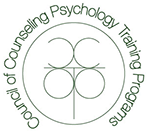 CCPTP Mid-Year Business Meeting MinutesSaturday, August 5, 2017 (8:00 am to 10:00 am) Washington, DCWelcome (8:00-8:20 am)Meeting called to order (Ayse Ciftci) Roll Call (Amy Reynolds)26 in attendanceApproval of Puerto Rico CCPTP Business Meeting Minutes (Amy Reynolds)Minutes passed though we were below quorumPresident’s Report (Ayse Ciftci)Brief report; began work right after APA on plans for mid-year meetingPR-it took years to make it happen; international panel Lebanon, Columbia, and New Zealand; community engagement projects and met with community and did some painting; Julia Phillips led the effort with Edward Fankhanel and his studentsFull day workshop for junior faculty interested in education and training and leadership in the program- 8 participants; Michael Mobley and Julie Koch were the first facilitators; hoping to continue this project in the futureThird meeting with CMCTP; some joint meetings; two EB met to discuss how to work togetherRecruitment initiative at ACA; Barry Chung went to SF; very successful; 25 or 26 programs; good traffic; need to collect info about programs; need to determine who is interested; $150 per training program; will do survey on-line to gather interest; very diverse students asking for more information; we don’t have a brochure on CCPTP and CP training; thinking of developing this further; also want to consider targeting other conferences, especially to increase student diversityMaster’s summit - Rep to Minority Fellowship Program and others attended as well; continue to be a major focus of CCPTP; we are working closely with SCP and other stake holdersSome organization changes and revisions to how we do business- clarifying listserv and membership; lows and cons because we are too small; thanks to Salina for her hard work; we are clarifying and improving our processesNew initiative- Standing Committee on Advocacy, Inclusion, and Diversity Continue our strong liaison relationships with ACCTA, APPIC, and other associationsRemind folks about today’s CCPTP sessions: the first one is offered by CoA and will focus on the SOA (12:00-1:00 pm); Dealing with clinical issues in a political age (1:00-2:00 pm)Advocacy, Inclusion, and Diversity Standing Committee Update (Amy Reynolds) (8:20-8:30 am)Amy gave report: the committee will focus on our training efforts as well as how CCPTP operates as an organization; we want a systematic and consistent focus on diversity; working with a committee and will finalize the changes to the Articles of Association and hope to bring to a vote at our mid-winter meetingTreasurer’s Report (Salina Renninger) (8:30-8:35 am)Very brief report; we are in good financial shape; I appreciate all folks responding to request for dues; we have made $5000 more than last year and are staying steady with income; biggest expenses with AMC and board/liaison travel to get to meetings; midwinter conference and ACA both sustained themselvesLiaison Reports (8:25-9:20 am)Nadya Fouad (MPCAC)A lot has happened this year around master’s issues; yesterday’s difficult dialogue’s program felt existential; MPCAC has worked hard to move toward from two councils to one accrediting council; one set of standards for psychology and counseling; had standards out for public comment; that is critical as being part of an accrediting council; CHEA is currently not reviewing new accrediting bodies; their revisions and standards have not even been out for public comment; Susan Zlotlow has been consulting; 46 programs; we have 8 applications in process; as we move to one board and one standards, we lost a couple of the psych masters programs; mostly all programs have come along; we are collecting outcome data just like APA does; we need to report outcome data on all students annually so MPCAC can be public about that data; the focus of accreditation is about program improvement; common to give back to programs is how do you evaluate the program from various stake holders like students, alumni, and supervisors and feed it back into program; all of that info will go on the website so we can see how we are doing as a field; ASPA- Association of Speciality and Professional Accreditors- our application is in order and moving forward; please consider MPCAC; former site visitors are willing to do consultation; FAQs on the website; CACREP’s goal is to claim the counseling profession as their own; CP have been told they cannot train counselors; we pushed back on that; all we can do is move forward and focus on accreditation as a value and we will now have two mechanisms to accredit program; training counselors on psych principles from a competency basis; David Blustein- meeting was intense; eye opener; underlying message; CACREP will do everything they can do to stop MPCAC; we will have to fight back hard; we can create our own narrative; they are trying to offload psychology; the only thing I know to do is to have separate licensing and regulatory mechanisms; accreditation is good for the publicArpana Inman (CMCTP)Exciting time for the master’s issue; 70 years of debating the issue in APA; on Wednesday APA endorsed the master’s issue and has agreed to formally address the issue; CCPTP and SCP have an important voice; forming a task force; will continue to represent us at AASCB; we need visibility at state level; encouraged us to work at state level; difficult dialogues yesterday with folks from ACA, CACREP and other groups; CACREP will probably get more aggressive; we need to pay attention to state licensure; we need to more actively promote MPCAC with deans; we need to reach out to other terminal master’s programs; CMPTP wants to continue partnering with us; last time 22 members; Sally Stabb- maybe folks from CMCTP should go to ACA too; Ayse- this was discussed at board meeting.Cindy Juntunen – APA’s Commission on Accreditation (CoA) In July first meeting about SOA programs; exciting marker in the process; SOA up to 10 years; focusing primarily on two periods -3 years and 10 years but can be any amount; letters in the next couple of weeks to those programs that were discussed at the CoA meetingNew IRs released this week; DSK has been updated; small change to profession wide competencies- there was no specific mention of psychopathology in assessment competency so that was added; changes in direct observation- audio tapes are viable options now; first step in a series of changes to ensure that there are more eyes on supervisionSoA are now in effect so all programs must be in complianceLook at D4 7 related to threshold to internship placement, attrition; percentage of graduates who get licensure; ARO and outcome table is key; there are certain thresholds that are needed but they are based on overall numbers from other programs; if you get a D 4 7 letters and do not respond or take action, you may get a flag or reporting requirement action; may need to annually update CoA in these areas; may move beyond informationalThresholds- how are they chosen; what is the rationale; done on rolling averages over 3-4 years; requires that there are always some programs under threshold; 5% of programs will get flagged for something; culture of the field will need to adjust those thresholds; it is arbitrary because it is related to means in the field; ongoing discussion about how to meet that goal; trying to figure out the fair way to make adjustments; letter is not punitive Mary Mendoza-Newman (APPIC)APPIC board member and Secretary and Chair of 2018 membership conferenceReminder that there are new eligibility requirements for 2018; doctoral programs must be accredited to participate (or have approved site visits); we now have 3 categories; match 1, match 2, or post-match; one year exception to post match; 30 less doc programs in the match for coming year; match stats; no longer an imbalance; remaining positions; most were matched except those with special limitations such as geography; increase in internship programs; there still remain unaccredited programs; increase from Veterans Administrations, University Counseling Centers, and Consortium; some sites cannot get accredited because they do not yet have two interns so trying to figure out ways to help those sites; sites need to think about marketing and increasing stipend2018 – Kermit Crawford and Carol Falendar will be speakers; Call for Programs will go out shortly; May 3-8 in San Antonio; keeping track of legislation in Texas in consultation with Diversity CommitteeAyse- there is no internship imbalance; such a historical moment; thanks to APPIC, APAGS, and APA; APA sunset stimulus grant and there are still programs in the pipelineMary Ann Covey (ACCTA)Currently we have 175 members and each year we have more members; 75% are from accredited programs and 87% are APPIC members; we continue to support programs towards accreditationBig focus for the past year was Fair Labor Standards Act and payment of interns; each school defined that issue different; ACCTA did a lot to educate Training Directors and universities; in January we had to deal with unexpected hiring freezes the month before Internship Match such as the military and certain states and its impact on intern candidates; called Greg Keilen from APPIC; we had to be a voice for intern candidates; luckily it worked out fine; our conference last September focused on self-care with Melba Vasquez as our speaker; this year Candace Hargons will talk about empowering voices and Directors of Training as advocatesWill be the ABPP representative for counseling psychology; please consider getting board certified as it becomes more and more important for our fieldMike Scheel – Society for Counseling Psychology (SCP)Many of us were at the APA Council meeting with our council reps; APA leadership helped move the master’s issue forward; focus was on 2 motions – should APA take a stance on the master’s issue and should we appoint a workgroup of staff and leaders to address these issues and what it will look like for APA; something we have been working for in SCP for a long time; historic for APA to take this stand; Margo Jackson and Mike Sheel wrote an article tracing the history of the master’s issue; 1946 is the first time this issue came before APA; many workgroups but this is the first time that this may move forward, of course at the glacial pace of APA; the data of 9000 masters students in the pipeline and moving toward practice and involves both counseling and clinical psychology; counseling produces about 75% of those graduates and 25% from clinical; that is why APA is maybe finally getting on board; will be viable for APA and masters graduatesModel Training Program- both SCP and CCPTP have approved the Model Training Program for CP; this is the third iteration of the MTP; last one was in 2005; Sally Stabb chaired a STG and we have been working on it for 18 months; lots of feedback; most significant feedback we received was at midwinter CCPTP meeting; we integrated and incorporated that feedback; 20 principles with 6 groups; it will be published in The Counseling Psychologist later this yearOur new Journal of Prevention, a joint project of SCP and its Prevention Section has been approved; currently looking for publishers; looking for CCPTP members to be involved; this is the second journal of SCP and that is an important eventMike Scheel – The Counseling Psychologist (TCP) Subbing in for Lydia Buki, Editor of TCP.Thanks for submissions; please continue; turn-around time= about 52 daysThanks to reviewers which is the strength of the journal; 30 nominations for new Editorial Board members; accepted 12 members; a strong group; letter to new board members will go out in 2 weeksPlease send in submissions; short publication lag; 50th anniversary issue in 2019; there is a committee to work on that issue; Nadya Fouad– we have commissioned 4 articles for the special issue; be on the lookout for next major contribution on leadership; it is on everyone’s mind these days; there were also two major contributions this year on White allies and therapist expertiseDennis Kivlighan – Editor, Journal of Counseling Psychology (JCP)Dream job; thrilled to be doing the journal; associate editors include Rachel Navarro, Megan Davidson, Jesse Owen, Patrick Grzanka, Bill Hoyt, and Matt MillerNo formal relationship between Division 17 and JCP; I work for APA; they actually set editorial policies; I wrote an extensive letter when applied and am willing to share it with you; just email me at dennisk@umd.edu to see my vision for the journalMajor goal is to treat authors and those who submit well; be responsive, fair, and rigorous; no continual review process; want associate editors to make decisions; if there is a revise and resubmit, then it doesn’t have to return to reviewers if they addressed all of the issues; if it needs to return for reviewers, I want the review to be targeted; the editor’s job is to resolve inconsistencies among reviewers;Started accepting submissions on January 1st; 210 manuscripts; time from submission to first decision = 17 days but there were 55 rejections because inadequate and 27 rejections because not a good fit; 42 major revisions with 6 minor revisions; rejection rate is about 77%; 513 review requests; 344 say yes; average days is 18.3Always looking for new reviewers; many ad hoc reviewers become reviewers; rate reviewers and only approve those who do a good job and are timelyWendy Gonzalez-Canal (outgoing co-chair), Brandon Millspaugh (continuing co-chair), Sam Colbert (incoming co-chair) – SASThank you for having us; it is an honor and a pleasure to work with you We just finished our first of 3 years at Ball State; our goals are to increase membership and involvement and serve our members more effectively, conduct a needs assessment survey; what do members need; we have been focusing on webinars and building a network with program reps and regional leaders; Wendy is stepping downWendy – you are so welcoming; quick responses about program representatives; webinars- members like them so plan on doing more consistently; since students have limited funds and can’t always get to conferences, webinars are useful; may be emailing some of you to collaborate; trying to collaborate with faculty and SCP sections to provide students with quality education and information; will be giving out awards at business meeting Sam- have the list of reps and trying to fill 17 program positions and 2 regional coordinator positions CCPTP Awards (Sherry Rostosky) (9:20-9:30 am)Thank you to members of the two committees: Barry Chung, Kesia Constantine, Annette Kluck, Sharon Horne, Lali McCubbin, Rachel Navarro, Ted Packard, Alex Pieterse, Aaron Rochlen, and DC WangOutstanding grad student award with $500 from CCPTP and $500 book award from SAGE; winner is Dr.  Hu Wei Shu from Arizona State University; Nominated by Terry Tracey; research on area of career decision making; 15 pubs; finished Iowa State counseling center internship; and will be a new assistant professor at Loyola University in ChicagoLifetime contribution to education and training in Counseling Psychology with $1000 cash award; Dr. Randy Pipes from Auburn University; significant and long-term commitment; 34 years and counting; DOT; service to CCPTP and APA; now officially retired; still mentors current and former students Thank yous (Ayse Ciftci) (9:30-9:35 am)Most awarding service I have ever done; best board; So supportive and collaborative; inclusive; sad to see three board members rotating off; deepest thanks; Annette Kluck; Jake Levy; and Rachel NavarroPassing of the Gavel (Ayse Ciftci) (9:35-9:40 am)Wonderful mentor, colleague and friend- Barry ChungWelcoming of Incoming Board Members (Barry Chung) (9:40-9:45 am)Acknowledge Ayse – a role model who made meetings fun; she is organized and creative; took the organization in some new directions – training workshop; hard to follow your footstepsIntroduce new board members; Lali McCubbin; Alex Pieterse; Mary S. Anderson 2018 CCPTP mid-winter meeting is in San Antonio Texas; hotel on River Walk; March 1-4; 1st preconference APA training will occur on the 1st; we will continue with faculty development if we can get some funding; conference is March 2-3rd; board meeting on March 4th; will have surveys to ask you what you want to have at the meetingAll board members rise for acknowledgementMeeting Adjourned